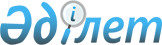 "Ақмая ауылдық округінің 2023-2025 жылдарға арналған бюджеті туралы" Шиелі аудандық мәслихатының 2022 жылғы 26 желтоқсандағы № 34/12 шешіміне өзгерістер енгізу туралы
					
			Мерзімі біткен
			
			
		
					Қызылорда облысы Шиелі аудандық мәслихатының 2023 жылғы 5 қыркүйектегі № 6/8 шешімі. Мерзімі біткендіктен қолданыс тоқтатылды
      Шиелі аудандық мәслихаты ШЕШТІ:
      1. "Ақмая ауылдық округінің 2023-2025 жылдарға арналған бюджеті туралы" Шиелі аудандық мәслихатының 2022 жылғы 26 желтоқсандағы № 34/12 шешіміне мынадай өзгерістер енгізілсін:
      1-тармақ жаңа редакцияда жазылсын:
      "1. Ақмая ауылдық округінің 2023-2025 жылдарға арналған бюджеті 1, 2 және 3-қосымшаларға сәйкес, оның ішінде 2023 жылға мынадай көлемдерде бекітілсін:
      1) кірістер – 133 349 мың теңге, оның ішінде:
      салықтық түсімдер – 6 502 мың теңге;
      салықтық емес түсімдер – 2 823 мың теңге;
      трансферттер түсімі – 124 024 мың теңге;
      2) шығындар – 134 514,3 мың теңге;
      3) таза бюджеттік кредиттеу – 0;
      бюджеттік кредиттер – 0;
      бюджеттік кредиттерді өтеу – 0;
      4) қаржы активтерімен жасалатын операциялар бойынша сальдо – 0;
      қаржы активтерін сатып алу – 0;
      мемлекеттің қаржы активтерін сатудан түсетін түсімдер – 0;
      5) бюджет тапшылығы (профициті) - -1 165,3 мың теңге;
      6) бюджет тапшылығын қаржыландыру (профицитті пайдалану) – 1 165,3 мың теңге;
      қарыздар түсімі – 0;
      қарыздарды өтеу – 0;
      бюджет қаражатының пайдаланылатын қалдықтары – 1 165,3 мың теңге.";
      көрсетілген шешімнің 1-қосымшасы осы шешімнің қосымшасына сәйкес жаңа редакцияда жазылсын.
      2. Осы шешім 2023 жылғы 1 қаңтардан бастап қолданысқа енгізіледі. Ақмая ауылдық округінің 2023 жылға арналған бюджеті
					© 2012. Қазақстан Республикасы Әділет министрлігінің «Қазақстан Республикасының Заңнама және құқықтық ақпарат институты» ШЖҚ РМК
				
      Шиелі аудандық мәслихат төрағасы

А. Жандарбеков
Шиелі аудандық мәслихатының
2023 жылғы 05 қыркүйектегі
№ 6/8 шешіміне қосымшаШиелі аудандық мәслихатының
2022 жылғы 26 желтоқсандағы
№ 34/12 шешіміне 1-қосымша
Санаты 
Санаты 
Санаты 
Санаты 
Санаты 
Сомасы, мың теңге
Сыныбы 
Сыныбы 
Сыныбы 
Сыныбы 
Сомасы, мың теңге
Кіші сыныбы 
Кіші сыныбы 
Кіші сыныбы 
Сомасы, мың теңге
Атауы
Атауы
Сомасы, мың теңге
1. Кірістер
1. Кірістер
133 349
1
Салықтық түсімдер
Салықтық түсімдер
6 502
01
Табыс салығы
Табыс салығы
1 418
2
Жеке табыс салығы
Жеке табыс салығы
1 418
04
Меншікке салынатын салықтар
Меншікке салынатын салықтар
5 084
1
Мүлікке салынатын салықтар
Мүлікке салынатын салықтар
310
4
Көлік кұралдарына салынатын салық
Көлік кұралдарына салынатын салық
4 774
2
Салықтық емес түсімдер
Салықтық емес түсімдер
2 823
06
Басқада салықтық емес түсімдер
Басқада салықтық емес түсімдер
2 823
1
Басқада салықтық емес түсімдер
Басқада салықтық емес түсімдер
2 823
4
Трансферттер түсімі
Трансферттер түсімі
124 024
02
Мемлекеттiк басқарудың жоғары тұрған органдарынан түсетiн трансферттер
Мемлекеттiк басқарудың жоғары тұрған органдарынан түсетiн трансферттер
124 024
3
Аудандардың (облыстық маңызы бар қаланың) бюджетінен трансферттер
Аудандардың (облыстық маңызы бар қаланың) бюджетінен трансферттер
124 024
Функционалдық топтар 
Функционалдық топтар 
Функционалдық топтар 
Функционалдық топтар 
Функционалдық топтар 
Сомасы, мың теңге
Функционалдық кіші топтар
Функционалдық кіші топтар
Функционалдық кіші топтар
Функционалдық кіші топтар
Сомасы, мың теңге
Бюджеттік бағдарламалардың әкімшілері
Бюджеттік бағдарламалардың әкімшілері
Бюджеттік бағдарламалардың әкімшілері
Сомасы, мың теңге
Бюджеттік бағдарламалар (кіші бағдарламалар)
Бюджеттік бағдарламалар (кіші бағдарламалар)
Сомасы, мың теңге
Атауы
Сомасы, мың теңге
2. Шығындар
134 514,3
1
Жалпы сипаттағы мемлекеттiк қызметтер
45 976
01
Мемлекеттiк басқарудың жалпы функцияларын орындайтын өкiлдi, атқарушы және басқа органдар
45 976
124
Аудандық маңызы бар қала, ауыл, кент, ауылдық округ әкімінің аппараты
45 976
001
Аудандық маңызы бар қала, ауыл, кент, ауылдық округ әкімінің қызметін қамтамасыз ету жөніндегі қызметтер
43 494
022
Мемлекеттік органның күрделі шығындары
900
032
Ведомстволық бағыныстағы мемлекеттік мекемелер мен ұйымдардың күрделі шығыстары
1 582
7
Тұрғын үй – коммуналдық шаруашылық
28 359,9
03
Елді-мекендерді көркейту
28 359,9
124
Аудандық маңызы бар қала, ауыл, кент, ауылдық округ әкімінің аппараты
28 359,9
008
Елді мекендердегі көшелерді жарықтандыру
10 537,8
009
Елді мекендердің санитариясын қамтамасыз ету
10
011
Елді мекендерді абаттандыру мен көгалдандыру 
17 812,1
8
Мәдениет, спорт, туризм және ақпараттық кеңістiк
17 767
01
Мәдениет саласындағы қызмет
17 767
124
Аудандық маңызы бар қала, ауыл, кент, ауылдық округ әкімінің аппараты
17 767
006
Жергілікті деңгейде мәдени-демалыс жұмысын қолдау
17 767
12
Көлік және коммуникация
42 407
01
Автомобиль көлігі
42 407
124
Аудандық маңызы бар қала, ауыл, кент, ауылдық округ әкімінің аппараты
42 407
045
Аудандық маңызы бар қалаларды, ауылдарда, кенттерде, ауылдық округтерде автомобиль жолдарын күрделі және орташа жөндеу
10
057
"Ауыл-Ел бесігі" жобасы шеңберінде ауылдық елді мекендердегі әлеуметтік және инженерлік инфрақұрылым бойынша іс-шараларды іске асыру
42 397
15
Трансферттер
4,4
01
Трансферттер
4,4
124
Аудандық маңызы бар қала, ауыл, кент, ауылдық округ әкімінің аппараты
4,4
048
Пайдаланылмаған (толық пайдаланылмаған) нысаналы трансферттерді қайтару
4,4
3. Таза бюджеттік кредит беру
0
4. Қаржы активтері мен жасалатын операциялар бойынша сальдо
0
5. Бюджет тапшылығы (профициті)
-1 165,3
6. Бюджет тапшылығын қаржыландыру (профицитін пайдалану)
1 165,3
8
Бюджет қаражатының пайдаланылатын қалдықтары
1 165,3
01
Бюджет қаражатының қалдықтары
1 165,3
1
Бюджет қаражатының бос қалдықтары
1 165,3
001
Бюджет қаражатының бос қалдықтары
1 165,3